Poznámky si odpíšte do zošita z literatúry a naučte sa to!Jozef Schek (1921 - 2013)- vlastným menom Jozef Babušek  je slovenský karikaturista, ilustrátor, grafik, typograf, autor plastík a kresliar komiksov- jeden zo zakladateľov slovenského komiksu a moderného kresleného humoru- pracoval deväť rokov ako technický kresliar v piešťanskej Kovotechne- absolvoval štúdium dejín umenia v Bratislave- publikoval v humoristickom časopise Šidlo a od r. 1959 v Roháči- je autorom približne tridsiatich iných komiksových sérií (vrátane sci-fi žánru)- pre slovenské a české časopisy nakreslil 23 rozsiahlych dobrodružných komiksov- preslávil sa ako autor komických absurdných príbehov obľúbenej kreslenej postavičky Jožinka, ktoré publikoval pod pseudonymom Jozef Schektvorba: komiksy Policajt a Zlodej (v r. 1947), Jožinko (podtitul: Dieťa svojich rodičov)- získal titul Kultúrna osobnosť mesta Piešťany za r. 2006Jožinko, dieťa svojich rodičov- najdlhší slovenský komiks všetkých čias, ktorý vychádzal v slovenskom humoristickom časopise Roháč v rokoch 1965 – 1988 (s prestávkou v r.1975). Autor doň písal a kreslil.- roku 1974 bol Jožinko po celý rok na zadnej strane časopisu- istý čas vychádzal aj v českom časopise Pionýr pod názvom Pepánek. - bol čitateľsky úspešný, hoci autor ho nemal rád- vyšla aj kniha, v ktorej sú všetky komiksy (r. 2009 – plné vydanie)literárny druh: epikaliterárny žáner: komikstéma: rozhovor Jožinka s otcom o známke z matematikyhlavné postavy: Jožinko, jeho otec3 ukážky komiksov v pôvodnom znení: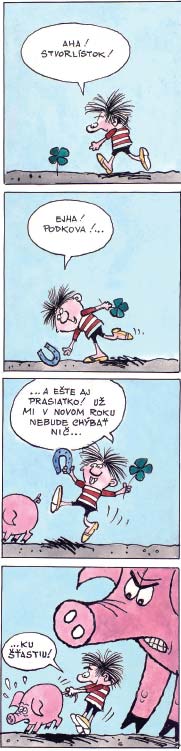 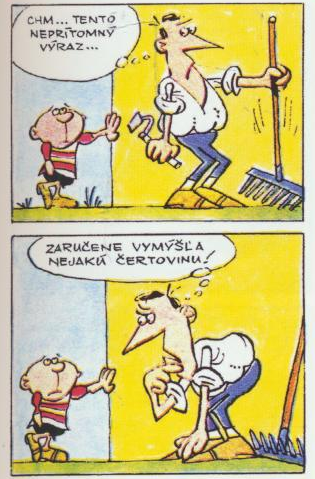 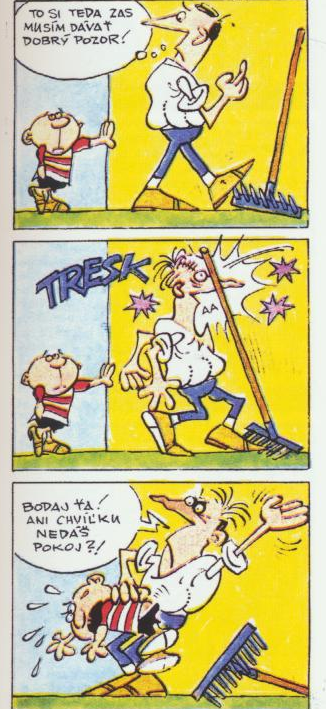 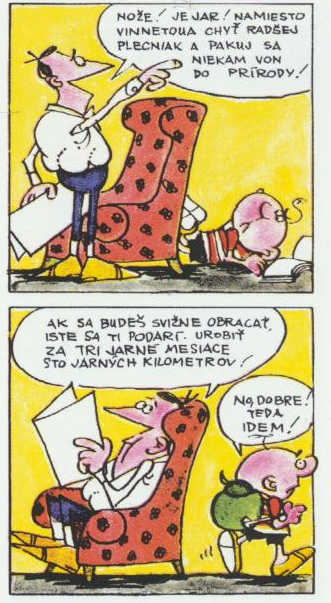 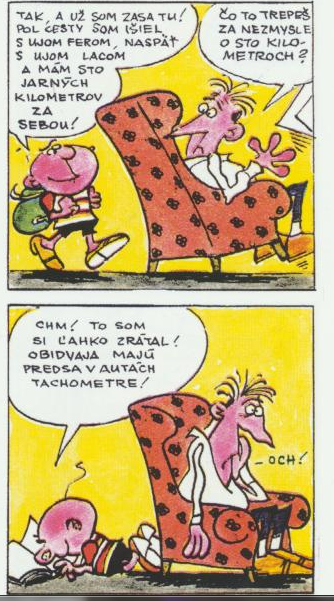 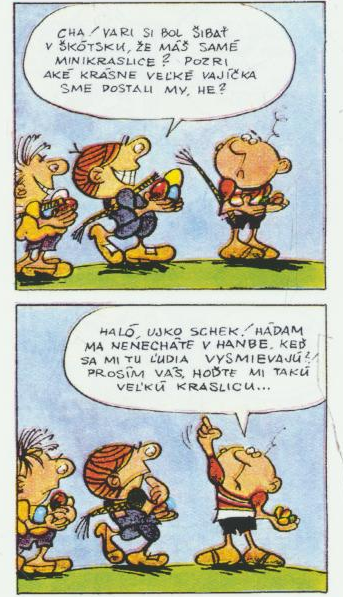 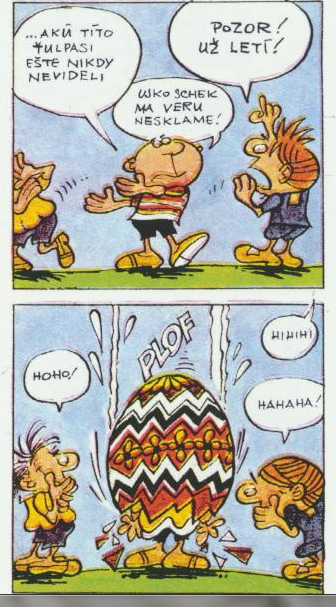 